                                                                                             Annex-02UNIVERSITY OF BALTISTAN, SKARDUMEETING INTIMATION SLIP                                    Date: _______________Must be filled & signed by the concerned HOD/Focal Person/Organizer.Nature of Meeting: (Please Mark the Relevant Box) Meeting Particular: _________________________________________________________.Remarks(ifany)_________________________________________________________________________________________________________________________________________________________________________________________________________________________________________________________.     ________________________________                                                   __________________________      Endorsed by Concerned Dean/Head(Admin.)                                    Signature of HOD/Focal Person/Organizer(FOR OFFICE USE ONLY)Type of Meeting:Approved by                                                                                                                                                                                                                                                                                                          Treasurer cc.     Mr. Khalid Mehmood.     Mr. Zulfiqar Ali.AdministrativeAcademicsFinancialAny otherVenueNo. of ParticipantsMeeting DurationGuest(s) out of UOBs (if any)DepartmentOrdinaryExecutiveOther than Executive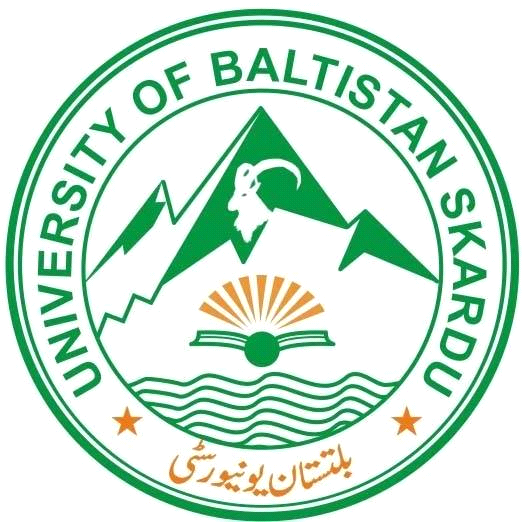 